На прошлой неделе в малом зале Центрального Дворца культуры прошла конференция работников культуры муниципального района. На ней были проанализированы итоги прошедшего Года культуры, обсуждены задачи на текущий год, который пройдет под «эгидой» литературы. 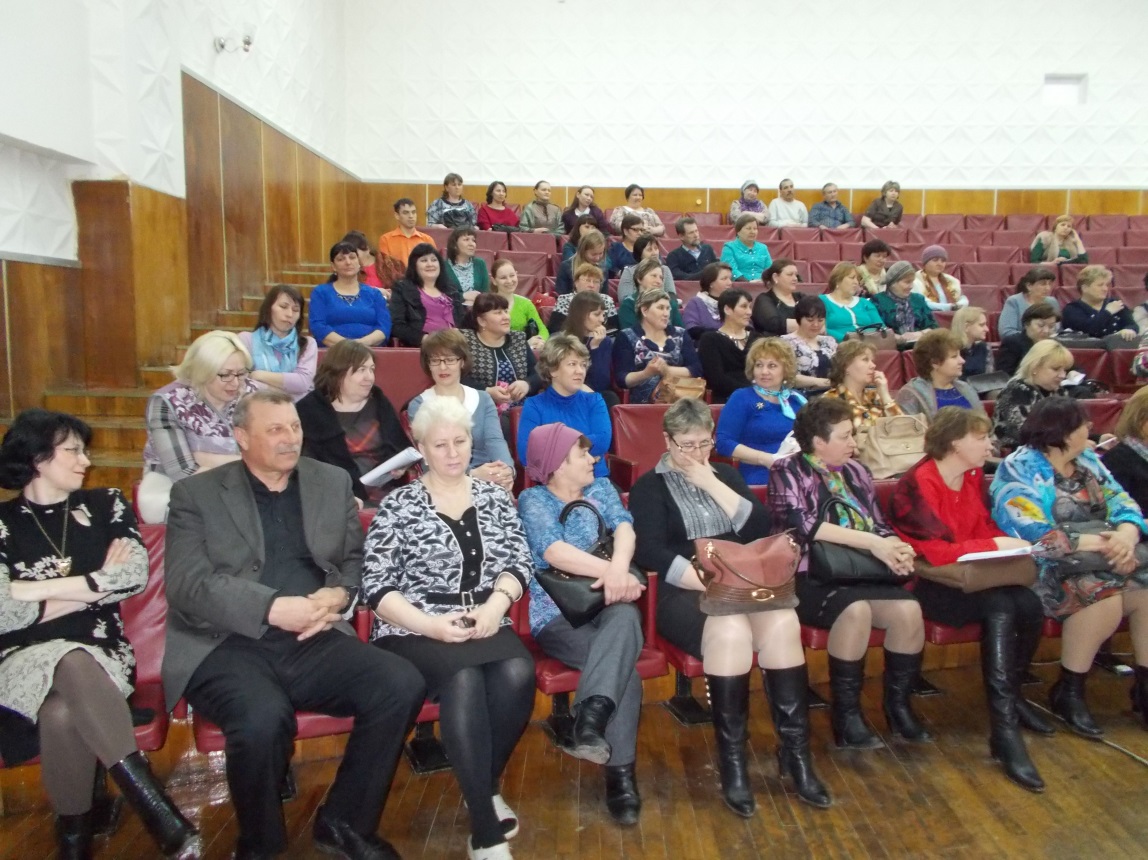 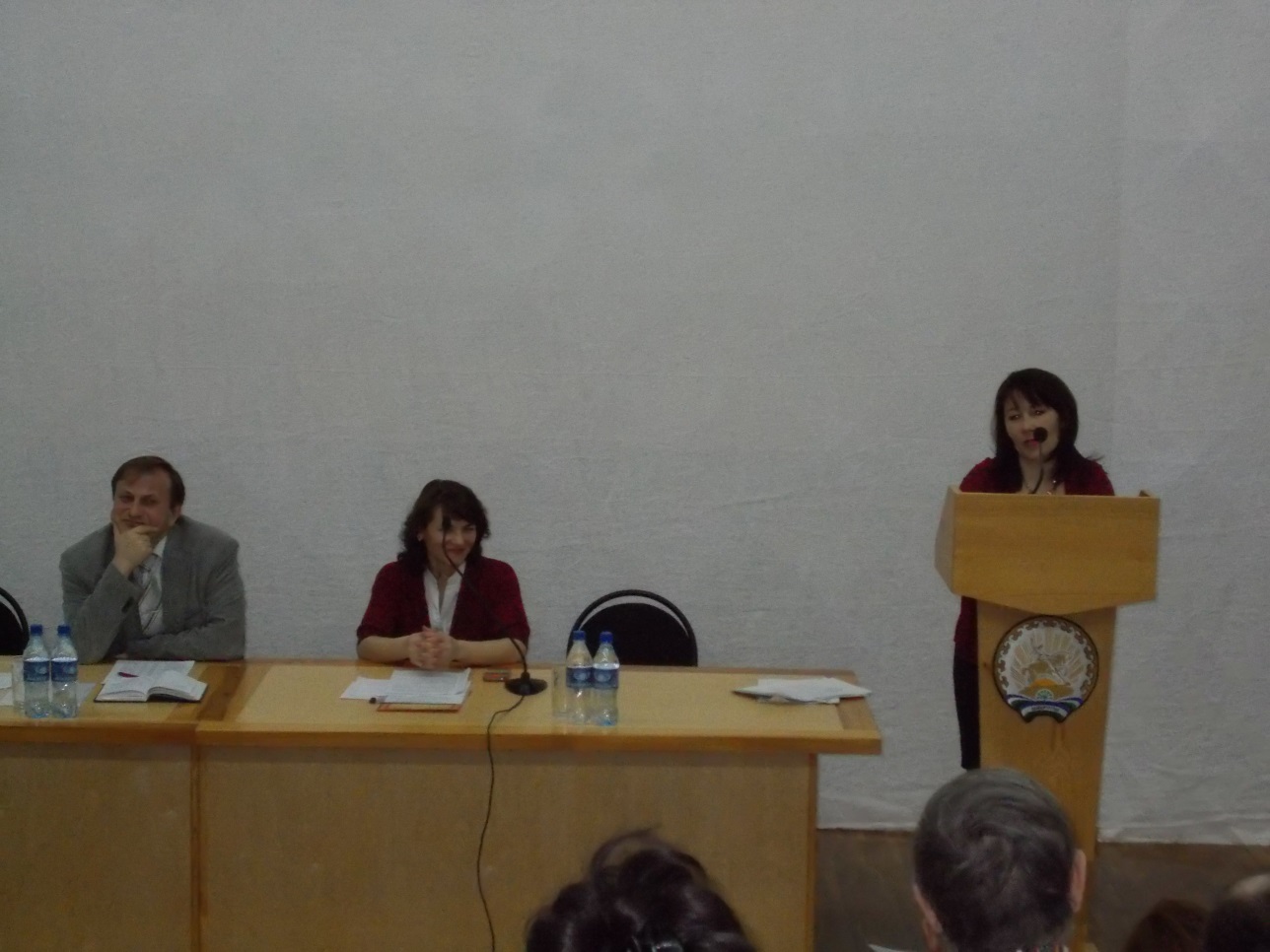 